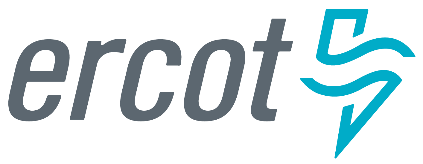 Operations Training Working Group (OTWG)April 20th, 2017ERCOT 810 Airport Drive, Taylor, Building TCC 2, Room 130A1400-1600Anti-trust AdmonitionTo avoid raising concerns about antitrust liability, participants in ERCOT activities should refrain from proposing any action or measure that would exceed ERCOT’s authority under federal or state law. For additional information, stakeholders should consult the Statement of Position on Antitrust Issues for Members of ERCOT Committees, Subcommittees, and Working Groups, which is posted on the ERCOT website.DisclaimerAll presentations and materials submitted by Market Participants or any other Entity to ERCOT staff for this meeting are received and posted with the acknowledgement that the information will be considered public in accordance with the ERCOT Websites Content Management Operating Procedure.Approval of Meeting Notes – March2017 Black Start Training CompletedAll Hazards Restoration Stages FrameworkExtra Day of Black Start and Restoration Training (CEHs)2017 Operator Training Seminar (14 CEH)Delivery SchedulePilot					January 17-19, 2017Session1				March 28-30, 2017Session2				April 4-6, 2017Session3				April 11-13, 2017Session4				April 18-20, 2017Session5				April 25-27Session6				May 2-4, 2017Winter Storm Drill (Oct 18/19) CEHs may be available from ERCOT if requirements met by participantsInitial NarrativeFreezing temperatures and icing in WestNatural Gas Well Heads icing Natural Gas Pipeline pressure issuesNatural Gas RestrictionsHigh winds and icing in PanhandleHigh Output from windLarge number of wind units trippingHigh winds and icing throughout the ERCOT regionLine trips due to icing and high windsUnit trips due to low temperaturesGoalTransmission eventsLocalized blackout and restoration (West only)Capacity EmergencyEvent Input Due June 15, 2017Event Input SheetVirtual Instructor Led Training PilotIn conjunction with Winter Storm Drill and Grid Ex IV DrillGrid Ex IV Registration (Nov 15/16)CEHs may be available from ERCOT if requirements met by participantsRegistrationSend your organization’s Lead Planner name and email address to GridEx_Registration@bah.comOnce vetted, Lead Planner will receive credentials for the Grid Ex IV PortalAccess pertinent information regarding exercise planning and attend regular planning calls (Only one representative from each industry organization will be granted access to the Grid Ex IV Portal, https://pmev2.bah.com/ecs/Gridex/GridEx_IV/default.aspx)Will use the Winter Storm Drill events (lite), with different causesSpecific Grid Ex IV events due June 15, 2017Sync and BeyondInitial Restoration Outage(s) and Island Scenario Input from Participants dueWhen to transition to CFCOperating Principles for Multi-TOP CFC islandAll Hazards Restoration Stages FrameworkDate TBD (Mid-August – Mid-October)2018 OTSTheme / Topic SuggestionsTheme / Topic votedBlack Start Generator ControlLine Voltage ControlHuman PerformanceCombining Black Start and OTSNew BusinessAdjournNext Meeting DatesMay 11		TCC 1 Room 253, WebExTrainer Development – May 10 (1300), TCC 1 Room 253Jun 15		TCC 1 Room 253, WebExJul 20		TCC 1 Room 253, WebExAug 17		TCC 1 Room 253, WebExSep 14		TCC 1 Room 253, Web Ex Trainer Development – Sep 13 (1300), TCC 1 Room 253Oct 5		TCC 1 Room 253, WebExNov 9		TCC 1 Room 253, WebExDec 14		TCC 1 Room 253, WebExWebEx InfoWebEx ConferenceMeeting number (access code): 629 049 681Meeting password: otwg0420Join by phone1-877-668-4493 Call-in toll-free number (US/Canada)1-650-479-3208 Call-in toll number (US/Canada)Global call-in numbers  |  Toll-free calling restrictionsCan't join the meeting? Contact support. 